РЕШЕНИЕ четвертой сессии пятого созыва   «28» декабря 2023г.                                    с.Яконур                                                  № 2-4«Об утверждении Положения о территориальном общественном самоуправлении в Яконурском сельском поселении». Руководствуясь Федеральным законом от 6 октября 2003 г. № 131-ФЗ «Об общих принципах организации местного самоуправления в Российской Федерации», Уставом Яконурского сельского поселения, Совет депутатов Яконурского сельского поселения РЕШИЛУтвердить Положение о территориальном общественном самоуправлении в Яконурском сельском поселении. (прилагается).Опубликовать настоящее решение в установленном порядке.Настоящее решение вступает в силу со дня его официального опубликования.Контроль за исполнением настоящего решения возложить на главу Яконурского сельского поселения. Глава Яконурского сельского поселения                                                              А.А.Карманов УТВЕРЖДЕНОРешением сессии Совета депутатов Яконурского сельского поселения № 2-4 от 28.12.2023г.ПОЛОЖЕНИЕО ТЕРРИТОРИАЛЬНОМ ОБЩЕСТВЕННОМ САМОУПРАВЛЕНИИ
В ЯКОНУРСКОМ СЕЛЬСКОМ ПОСЕЛЕНИИ.Настоящее Положение определяет основные принципы организации территориального общественного самоуправления на территории Яконурского сельского поселения, его права, полномочия, гарантии и ответственность.Правовую основу осуществления территориального общественного самоуправления в поселении составляют Конституция Российской Федерации, Гражданский кодекс Российской Федерации, Федеральный закон от 19 мая 1995 года № 82-ФЗ «Об общественных объединениях», Федеральный закон от 12 января 1996 года № 7-ФЗ «О некоммерческих организациях», Федеральный закон от 6 октября 2003 года № 131-ФЗ «Об общих принципах организации местного самоуправления в Российской Федерации», Конституция Республики Алтай, Устав Яконурского сельского поселения, нормативные правовые акты администрации поселения.ГЛАВА 1. ОБЩИЕ ПОЛОЖЕНИЯСтатья 1. Определение территориального общественного самоуправленияТерриториальное общественное самоуправление – самоорганизация граждан по месту их жительства на части территории сельского поселения, муниципального округа, городского округа, внутригородского района, а также в расположенных на межселенной территории населенных пунктах (либо на части их территории) для самостоятельного и под свою ответственность осуществления собственных инициатив по вопросам местного значения.Территориальное общественное самоуправление осуществляется непосредственно населением при помощи проведения собраний и (или) конференций граждан, а также путем создания органов территориального общественного самоуправления.Статья 2. Основные принципы осуществления территориального общественного самоуправленияОсновными принципами осуществления территориального общественного самоуправления в поселении являются:законность;гласность и учет общественного мнения;выборность и подконтрольность органов территориального общественного самоуправления гражданам;широкое участие граждан в выработке и принятии решений по вопросам, затрагивающим их интересы;взаимодействие с органами местного самоуправления муниципального образования;свобода выбора гражданами форм осуществления территориального общественного самоуправления;сочетание интересов граждан, проживающих на территории, на которой действует территориальное общественное самоуправление, с интересами граждан всего муниципального образования.Статья 3. Право граждан на осуществление территориального общественного самоуправленияВ осуществлении территориального общественного самоуправления могут принимать участие граждане, проживающие на соответствующей территории, достигшие шестнадцатилетнего возраста. Любой гражданин, достигший шестнадцатилетнего возраста, имеет право быть инициатором территориального общественного самоуправления на той территории, где он проживает, принимать участие в собраниях и конференциях граждан, проводимых территориальным общественным самоуправлением, избирать и быть избранным в органы территориального общественного самоуправления.Факт проживания гражданина на соответствующей территории подтверждается постоянной или временной регистрацией.Статья 4. Система территориального общественного самоуправленияСистема территориального общественного самоуправления Яконурского сельского поселения состоит из органов территориального общественного самоуправления, обеспечивающих решение вопросов, находящихся в ведении территориального общественного самоуправления, совета по территориальному общественному самоуправлению при главе поселения.Структура, наименование и порядок избрания (формирования) органов, выборных лиц территориального общественного самоуправления определяются уставом территориального общественного самоуправления.Статья 5. Территория территориального общественного самоуправленияТерриториальное общественное самоуправление может осуществляться в пределах следующих территорий проживания граждан: подъезд многоквартирного жилого дома; многоквартирный жилой дом; группа жилых домов; жилой микрорайон; сельский населенный пункт, не являющийся поселением; иные территории проживания граждан. Границы территории, на которой осуществляется территориальное общественное самоуправление, устанавливаются администрацией Яконурского сельского поселения по предложению населения, проживающего на данной территории.Границы территориального общественного самоуправления устанавливаются при обязательном соблюдении следующих условий:границы территории территориального общественного самоуправления не могут выходить за пределы территории муниципального образования;на одной определенной территории не может быть более одного территориального общественного самоуправления;неразрывность территории, на которой осуществляется территориальное общественное самоуправление (если в его состав входит более одного жилого дома);учет исторических, социально-экономических, культурных, коммунальных и иных признаков, обуславливающих обособленность и целостность территории территориального общественного самоуправления;территория, на которой осуществляется территориальное общественное самоуправление, не может входить в состав другой аналогичной территории.ГЛАВА 2. СОЗДАНИЕ ТЕРРИТОРИАЛЬНОГО ОБЩЕСТВЕННОГО САМОУПРАВЛЕНИЯСтатья 6. Порядок создания территориального общественного самоуправленияСоздание территориального общественного самоуправления осуществляется по инициативе граждан, проживающих на соответствующей территории.Инициативная группа граждан состоит из не менее 3 человек, зарегистрированных и постоянно проживающих на территории, где предполагается осуществлять территориальное общественное самоуправление. Создание инициативной группы граждан оформляется протоколом о ее создании, в котором в обязательном порядке указываются:а) цель создания инициативной группы граждан; б) состав инициативной группы граждан; в) сведения о руководителе (уполномоченном представителя) и секретаре инициативной группе граждан. Уполномоченный представитель инициативной группы граждан избирается из числа членов инициативной группы простым большинством голосов от ее состава. Протокол о создании инициативной группы граждан подписывается всеми членами инициативной группы в день проведения собрания по ее созданию и направляется в Яконурскую сельскую администрацию в течение 5 (пяти) рабочих дней после создания инициативной группы. Уполномоченное инициативной группой лицо письменно обращается с запросом в Яконурскую сельскую администрацию на получение сведений о численности жителей, обладающих правом на осуществление территориального общественного самоуправления на соответствующей территории, о соответствии границ территории, где предполагается осуществление ТОС, требованиям настоящего Положения. Яконурская сельская администрация для получения информации о количестве жителей, достигших шестнадцатилетнего возраста вправе: направить соответствующий запрос в территориальный орган федерального органа исполнительной власти, уполномоченного в сфере регистрационного учета граждан по месту пребывания и месту жительства;произвести самостоятельный подсчет численности жителей, обладающих правом на осуществление территориального общественного самоуправления на соответствующей территории по имеющейся информации;предложить инициативной группе граждан произвести самостоятельный опрос населения, проживающего на соответствующей территории с уведомлением администрации поселения о результатах данного опроса. При этом администрация поселения направляет инициативной группе граждан информацию численности жителей, обладающих правом на осуществление территориального общественного самоуправления на соответствующей территории, сформированную на основе их опроса Яконурская сельская администрация не позднее 30-ти календарных дней со дня поступления письменного запроса инициативной группы о численности жителей, обладающих правом на осуществление территориального общественного самоуправления на соответствующей территории, рассматривает и направляет в письменной форме уполномоченному представителю инициативной группы граждан запрашиваемую информацию. Администрация поселения вправе предложить инициативной группе граждан в случае, если предложенные инициативной группой граждан границы территории, где предполагается осуществление ТОС, повлекут нарушение требований настоящего Положения, иные границы территории осуществления ТОС. Инициативная группа граждан вправе согласиться с предложением Администрации по изменению границ территории осуществления ТОС.Уполномоченный представитель инициативной группы граждан письменно обращается в администрацию поселения с предложением утвердить границы территории территориального общественного самоуправления (приложение № 1 «Заявление об утверждение границ ТОС»).Администрация поселения в 30-ти дневный срок со дня поступления ходатайства от инициативной группы:в случае соответствия предложения инициативной группы требованиям статьи 5 настоящего Положения устанавливает границы территории территориального общественного самоуправления (приложение № 2 «Решение об установлении границ»);в случае несоответствия предложения инициативной группы требованиям статьи 5 настоящего Положения направляет инициативной группе письменное обоснованное решение об отказе в утверждении границ территории осуществления территориального общественного самоуправления и предлагает иной обоснованный вариант территории территориального общественного самоуправления.В случае утверждения границ территориального общественного самоуправления инициативная группа граждан вправе в течение двух месяцев организовать проведение учредительного собрания (конференции) граждан, проживающих на данной территории.Статья 7. Порядок организации учредительного собрания (конференции) гражданСоздание территориального общественного самоуправления осуществляется на учредительном собрании (конференции) граждан, проживающих на территории, где предполагается осуществлять территориальное общественное самоуправление.Организацию учредительного собрания (конференции) осуществляет инициативная группа граждан.В зависимости от числа граждан, проживающих на территории создаваемого территориального общественного самоуправления, проводится собрание граждан или конференция граждан.При численности жителей, проживающих на данной территории, менее 100 человек проводится собрание граждан, при численности жителей более 100 человек – конференция граждан.При проведении учредительной конференции норма представительства должна соответствовать требованиям пункта 2 статьи 14 настоящего Положения.Инициативная группа граждан: не менее чем за две недели до учредительного собрания (конференции) граждан извещает жителей, администрацию поселения, о дате, месте и времени проведения учредительного собрания (конференции) (приложение № 3 «Лист уведомления»);организует избрание представителей (делегатов) на конференцию граждан (приложение № 4 «Решение для избрания делегатов на учредительную конференцию граждан»);организует проведение собрания (конференции) граждан;подготавливает проект повестки собрания (конференции) граждан;подготавливает проект устава территориального общественного самоуправления;не менее чем за 7 (семь) дней до учредительного собрания (конференции) граждан обеспечивает для граждан, проживающих на территории территориального общественного самоуправления, возможность ознакомиться с проектом устава территориального общественного самоуправления;проводит регистрацию жителей или их представителей, прибывших на собрание (конференцию) граждан (приложение № 5 «Лист регистрации участников»);определяет представителя инициативной группы для открытия и ведения собрания (конференции) граждан до момента избрания председательствующего на собрании (конференции) граждан.Статья 8. Проведение учредительного собрания (конференции) гражданУчастники избирают председательствующего и секретаря собрания (конференции) граждан и утверждают повестку дня.Учредительное собрание граждан правомочно, если в нем принимает участие не менее одной трети жителей соответствующей территории, достигших шестнадцатилетнего возраста. Учредительная конференция правомочна, если в ней принимает участие не менее двух третей избранных на собраниях граждан делегатов, представляющих не менее одной трети жителей соответствующей территории, достигших шестнадцатилетнего возраста.Учредительное собрание (конференция) граждан принимает решение об организации и осуществлении на данной территории территориального общественного самоуправления, дает ему наименование, определяет цели деятельности и вопросы местного значения, в решении которых намерены принимать участие граждане, определяет организационно-правовую форму, определяет структуру органов территориального общественного самоуправления, утверждает устав территориального общественного самоуправления, избирает органы территориального общественного самоуправления.Решения учредительного собрания (конференции) принимаются открытым голосованием простым большинством голосов.Процедура проведения собрания (конференции) отражается в протоколе, который ведется в свободной письменной форме секретарем собрания (конференции) граждан, подписывается председательствующим и секретарем собрания (конференции) граждан.Органы местного самоуправления вправе направить для участия в учредительном собрании (конференции) граждан своих представителей.Статья 9. Устав территориального общественного самоуправленияТерриториальное общественное самоуправление считается учрежденным с момента регистрации устава территориального общественного самоуправления Яконурского сельского поселения.В уставе территориального общественного самоуправления устанавливаются:территория, на которой оно осуществляется;цели, задачи, формы и основные направления деятельности территориального общественного самоуправления;организационно-правовая форма;порядок формирования, прекращения полномочий, права и обязанности, срок полномочий органов территориального общественного самоуправления;порядок принятия решений;порядок приобретения имущества, а также порядок пользования и распоряжения указанным имуществом и финансовыми средствами;порядок прекращения осуществления территориального общественного самоуправления.В уставе могут предусматриваться и иные положения, относящиеся к деятельности территориального общественного самоуправления, в соответствии с действующим законодательством.Устав принимается на учредительном собрании (конференции) граждан простым большинством голосов. Внесение в устав территориального общественного самоуправления изменений и дополнений, включая вопрос изменения организационно-правовой формы организации, осуществляется собранием (конференцией) граждан.Статья 10. Регистрация устава и изменений в устав территориального общественного самоуправления органом местного самоуправленияРегистрация уставов территориального общественного самоуправления осуществляется администрацией Яконурского сельского поселения.Устав территориального общественного самоуправления представляется на регистрацию в течение 10 дней с момента его утверждения собранием (конференцией) граждан, проживающих на территории территориального общественного самоуправления.Для регистрации устава территориального общественного самоуправления представляются:заявление о регистрации устава территориального общественного самоуправления (приложение № 6 «Заявление о регистрации устава территориального общественного самоуправления»);два экземпляра устава территориального общественного самоуправления – при регистрации территориального общественного самоуправления без образования юридического лица, один из которых возвращается заявителю после регистрации администрацией поселения (приложение № 7 «Устав ТОС без образования юридического лица (с собранием граждан)», приложение № 8 «Устав ТОС 
без образования юридического лица (с конференцией граждан)»);четыре экземпляра устава территориального общественного самоуправления – при регистрации территориального общественного самоуправления с образованием юридического лица, три из которых возвращается заявителю после регистрации администрацией поселения (приложение № 9 «Устав ТОС с образованием юридического лица»);два экземпляра протокола собрания (конференции) граждан, на котором утвержден устав территориального общественного самоуправления при регистрации территориального общественного самоуправления без образования юридического лица, один из которых возвращается заявителю после регистрации устава администрацией поселения (приложение № 10 «Протокол собрания граждан по организации (учреждению) ТОС без образования юридического лица», приложение № 11 «Протокол конференции граждан по организации (учреждению) ТОС без образования юридического лица»);три экземпляра протокола собрания (конференции) граждан, на котором утвержден устав территориального общественного самоуправления при регистрации территориального общественного самоуправления с образованием юридического лица, два из которых возвращается заявителю после регистрации администрацией поселения (приложение № 12 «Протокол собрания граждан по организации (учреждению) ТОС с образованием юридического лица», приложение № 13 «Протокол конференции граждан по организации (учреждению) ТОС с образованием юридического лица»);подготавливает регистрационный лист участников собрания (конференции) граждан, на котором принято решение об утверждении устава территориального общественного самоуправления.При представлении пакета документов для регистрации устава заявитель (уполномоченное лицо) предъявляет документ, удостоверяющий личность.При получении комплекта документов оформляется два экземпляра расписки о получении документов, один из которых выдается заявителю, второй - приобщается к представленному комплекту документов. В расписке указываются дата получения комплекта документов и планируемая дата выдачи решения о регистрации устава территориального общественного самоуправления либо об отказе в регистрации устава территориального общественного самоуправления.Администрацией поселения в течение месяца с момента приема документов:принимает решение о регистрации устава территориального общественного самоуправления, которое оформляется в форме распоряжения (приложение № 14 «Распоряжение о регистрации устава территориального общественного самоуправления»), копия которого предоставляется заявителю;в случае несоответствия содержания устава или порядка его принятия федеральному законодательству и законодательству Республики Алтай, нормативным правовым актам Яконурского сельского поселения принимает решение об отказе в регистрации устава, которое оформляется в простой письменной форме с указанием причин, послуживших основанием для отказа, копия которого предоставляется заявителю.Регистрация изменений в устав территориального общественного самоуправления осуществляется в том же порядке, что и регистрация устава территориального общественного самоуправления.Регистрация устава территориального общественного самоуправления, изменений в устав территориального общественного самоуправления в администрации поселения осуществляется бесплатно.Порядок учета зарегистрированных уставов территориальных общественных самоуправлений устанавливается администрацией Яконурского сельского поселения. Статья 11. Государственная регистрация территориального общественного самоуправленияТерриториальное общественное самоуправление в соответствии с его уставом может являться юридическим лицом. В этом случае оно подлежит государственной регистрации в виде некоммерческой организации в организационно-правовой форме общественной организации в порядке, установленном законодательством Российской Федерации.ГЛАВА 3. ОРГАНИЗАЦИОННЫЕ ОСНОВЫ ТЕРРИТОРИАЛЬНОГО ОБЩЕСТВЕННОГО САМОУПРАВЛЕНИЯСтатья 12. Структура органов территориального общественного самоуправленияВысшим органом управления территориального общественного самоуправления является собрание (конференция) граждан.К исключительной компетенции собрания (конференции) граждан относятся:установление структуры органов территориального общественного самоуправления;принятие устава территориального общественного самоуправления, внесение в него изменений и дополнений;избрание органов территориального общественного самоуправления;определение основных направлений деятельности территориального общественного самоуправления;утверждение сметы доходов и расходов территориального общественного самоуправления и отчета о ее исполнении;рассмотрение и утверждение отчетов о деятельности органов территориального общественного самоуправления;обсуждение инициативного проекта и принятие решения по вопросу о его одобрении.Для организации и непосредственной реализации функций, принятых на себя территориальным общественным самоуправлением, собрание (конференция) граждан избирает подотчетные собранию (конференции) органы территориального общественного самоуправления.Структура органов территориального общественного самоуправления, порядок их избрания и деятельности, распределение полномочий между органами территориального общественного самоуправления определяются уставом территориального общественного самоуправления.Члены органов территориального общественного самоуправления могут принимать участие в деятельности органов местного самоуправления по вопросам, затрагивающим интересы граждан соответствующей территории, с правом совещательного голосаОрганы территориального общественного самоуправления вправе вносить в органы местного самоуправления проекты муниципальных правовых актов. Орган территориального общественного самоуправления, имеющий право вносить проекты правовых актов в органы местного самоуправления, определяется уставом территориального общественного самоуправления.Проекты муниципальных правовых актов подлежат обязательному рассмотрению органами местного самоуправления и должностными лицами местного самоуправления, к компетенции которых отнесено принятие указанных актов.Статья 13. Собрание (конференция) гражданСобрание (конференция) граждан по мере необходимости может созываться органами местного самоуправления Яконурского сельского поселения, органами территориального общественного самоуправления или инициативными группами граждан.В работе собрания (конференции) граждан могут принимать участие граждане, проживающие на территории территориального общественного самоуправления, достигшие шестнадцатилетнего возраста. Собрание граждан правомочно, если в нем принимает участие не менее одной трети жителей территории территориального общественного самоуправления, достигших шестнадцатилетнего возраста. Конференция граждан по вопросам организации и осуществления территориального общественного самоуправления считается правомочной, если в ней принимают участие не менее двух третей избранных на собраниях граждан делегатов, представляющих не менее одной трети жителей соответствующей территории, достигших шестнадцатилетнего возраста.За 10 дней до дня проведения собрания (конференции) граждан орган территориального общественного самоуправления, который в соответствии с уставом территориального общественного самоуправления ответственен за подготовку собраний (конференций) граждан, уведомляет главу поселения, жителей соответствующей территории о проведении собрания (конференции) граждан.Порядок принятия решений собранием (конференцией) граждан определяется уставом территориального общественного самоуправления.Решение собрания (конференции) граждан в течение 10 дней направляются в администрацию поселения, и доводится в общедоступной форме до сведения жителей территории территориального общественного самоуправления, а также подлежит официальному опубликованию (обнародованию). Решения собрания (конференции) граждан территориального общественного самоуправления или его органов не могут противоречить федеральному законодательству и законодательству Республики Алтай, нормативным правовым актам Яконурского сельского поселения. Статья 14. Особенности проведения конференции гражданПри численности жителей на территории территориального общественного самоуправления достигших шестнадцатилетнего возраста более 100 человек проводится конференция граждан.Норма представительства по выборам делегата на конференцию граждан составляет:от 100 до 300 человек, проживающих на территории и достигших шестнадцатилетнего возраста, составляет 1 делегат от 10 до 20 человек;от 301 до 600 человек, проживающих на территории и достигших шестнадцатилетнего возраста, составляет 1 делегат от 21 до 40 человек;от 601 до 1 000 человек, проживающих на территории и достигших шестнадцатилетнего возраста, составляет 1 делегат от 41 до 60 человек;от 1 001 до 2 000 человек, проживающих на территории и достигших шестнадцатилетнего возраста, составляет 1 делегат от  61 до 80 человек;от 2 001 до 10 000 человек, проживающих на территории и достигших шестнадцатилетнего возраста, составляет 1 делегат от 81 до 100 человек;от 10 001 и выше, проживающих на территории и достигших шестнадцатилетнего возраста, составляет 1 делегат от 150 человек. Конференция граждан правомочна, если в ней принимает участие не менее двух третей избранных на собраниях граждан делегатов, представляющих не менее одной трети жителей соответствующей территории, достигших шестнадцатилетнего возраста. Статья 15. Ассоциации органов территориального общественного самоуправления Органы территориального общественного самоуправления на добровольной основе в целях содействия эффективному осуществлению территориального общественного самоуправления, координации деятельности органов территориального общественного самоуправления, оказания им методической и иной помощи могут создавать ассоциацию органов территориального общественного самоуправления, другие ассоциации территориального общественного самоуправления, действующие на территориях другого уровня местного самоуправления, а также ассоциации, действующие на территории части муниципальных образований, населенных пунктов.Ассоциация органов территориального общественного самоуправления поселенияв обязательном порядке является юридическим лицом и подлежит государственной регистрации;постоянно действующий орган Ассоциации органов территориального общественного самоуправления поселения может образовывать совет по территориальному общественному самоуправлению при главе поселения.Статья 16. Взаимоотношения органов территориального общественного самоуправления с органами местного самоуправленияОрганы территориального общественного самоуправления в соответствии с их уставами в целях решения вопросов местного значения вправе осуществлять взаимодействие с органами местного самоуправления Яконурского сельского поселения, а также с депутатами, избранными на территории, на которой зарегистрированы территориальные общественные самоуправления и должностными лицами местного самоуправления.Отношения органов территориального общественного самоуправления с органами местного самоуправления строятся на основе партнерства, которое может быть закреплено договорами и соглашениями.На основании двустороннего договора между территориальным общественным самоуправлением и администрации поселения территориальному общественному самоуправлению могут быть переданы отдельные полномочия органа местного самоуправления, финансируемые за счет средств местного бюджета. Средства на реализацию данных полномочий предусматриваются в бюджете поселения и выделяются территориальному общественному самоуправлению в виде целевых субвенций.В соответствии с действующим законодательством органы территориального общественного самоуправления могут осуществлять хозяйственную деятельность по содержанию жилищного фонда, благоустройству территории, иную хозяйственную деятельность, направленную на удовлетворение социально-бытовых потребностей граждан, проживающих на соответствующей территории, как за счет средств указанных граждан, так и на основании договора между органами территориального общественного самоуправления и местного самоуправления с использованием средств местного бюджета.Органы территориального общественного самоуправления вправе:участвовать в работе органов местного самоуправления при обсуждении вопросов, затрагивающих интересы населения, проживающего в границах территории территориального общественного самоуправления;информировать органы местного самоуправления о мнениях граждан, высказанных на собраниях, конференциях граждан;подавать предложения в органы местного самоуправления по вопросам, входящим в компетенцию органов территориального общественного самоуправления;информировать население о решениях органов местного самоуправления;выдвигать инициативный проект в качестве инициаторов проекта.участвовать в заседаниях органов местного самоуправления при обсуждении социально значимых вопросов. Органы местного самоуправления не вправе препятствовать осуществлению территориального общественного самоуправления, вмешиваться в деятельность органов территориального общественного самоуправления, осуществляемую ими в пределах своих полномочий, определенных законодательством и нормативными правовыми актами, за исключением случаев, предусмотренных законодательством. Статья 17. Гарантии деятельности территориального общественного самоуправленияОрганы местного самоуправления поселения предоставляют органам территориального общественного самоуправления информацию, необходимую для эффективного осуществления последними своей деятельности.Органы местного самоуправления поселения содействуют становлению и развитию территориального общественного самоуправления в соответствии с действующим законодательством.Статья 18. Контроль за деятельностью территориального общественного самоуправленияАдминистрация поселения вправе устанавливать условия и порядок осуществления контроля за реализацией органами территориального общественного самоуправления переданных им органами местного самоуправления полномочий и осуществлять контроль за их исполнением. Контроль за расходованием материальных и финансовых средств, переданных для реализации данных полномочий, осуществляется контрольно-счетной палатой поселения. Статья 19. Ответственность органов территориального общественного самоуправления.Ответственность органов территориального общественного самоуправления перед гражданами наступает в случае нарушения этими органами законодательства Российской Федерации, настоящего Положения, устава территориального общественного самоуправления либо утраты этими органами или выборным лицом доверия со стороны граждан. Основания и виды ответственности органов территориального общественного самоуправления определяются законодательством Российской Федерации, уставом территориального общественного самоуправления.Органы территориального общественного самоуправления несут ответственность за исполнение заключенных договоров и соглашений по исполнению взятых на себя обязательств и полномочий в соответствии с законодательством Российской Федерации и уставом территориального общественного самоуправления.Статья 20. Прекращение деятельности территориального общественного самоуправленияДеятельность территориального общественного самоуправления, являющегося юридическим лицом, прекращается в соответствии с гражданским законодательством добровольно на основе решения собрания, конференции граждан либо на основании решения суда в установленных законом случаях.Деятельность территориального общественного самоуправления, не являющегося юридическим лицом, прекращается на основе решения собрания, конференции граждан (либо путем самороспуска).Решение о прекращении осуществления территориального общественного самоуправления представляется в уполномоченный орган в течение 3-х дней после его принятия для внесения соответствующей записи в реестр уставов территориального общественного самоуправления. Деятельность территориального общественного самоуправления прекращается с момента внесения записи об этом в реестр уставов территориального общественного самоуправления. В случае, если территориального общественного самоуправления является юридическим лицом, его ликвидация считается завершенной с момента внесения записи об этом в единый государственный реестр юридических лиц.При прекращении осуществления территориального общественного самоуправления бюджетные средства, имущество, находящееся на балансе, приобретенное за счет средств местного бюджета или переданное органами местного самоуправления, переходят в состав муниципальной собственности.Российская ФедерацияРеспублика АлтайСовет депутатовЯконурского сельскогопоселения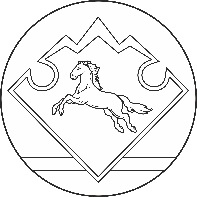 Россия ФедерациязыАлтай РеспубликаЭкинур jурттындепутаттарСоведи